Koncovky podstatných a přídavných jmen IVyzkoušejte si řešení následujících úloh. Ovládáte psaní koncovek podstatných a přídavných jmen? Aneb odhalíte chyby v psaní koncovek? Nevíte si s něčím rady? Zkuste najít nápovědu ve videu: Koncovka -ovi a -ovy (pro 9. tř.)Pracovní list pro žáky, kteří se připravují na přijímací zkoušky ke studiu na víceletých gymnáziích i čtyřletých oborech středních škol, je součástí rozšíření kolekce, jejímž cílem je pomoci žákům při přípravě na jednotnou přijímací zkoušku z českého jazyka a literatury. _________________________________________________1.	Která z následujících vět obsahuje pravopisnou chybu?  A)	Začala jezdit za zábavou se třemi sousedovými dcerami.B)	Silničáři udržovali hlavně komunikace mezi velkými městami.C)	Se sportovními a kulturními aktivitami se do budoucna příliš nepočítá. D)	Trenérka si dlouho nevěděla rady s tvrdohlavými dálkovými plavkyněmi. 2.	Která z následujících vět obsahuje pravopisnou chybu?  A)	Dokázal soupeřit i s rychlými jamajskými sprinterkami.B)	S litoměřickými i jihlavskými hokejistami jsme zase prohráli.C)	Na školní výlet pojedeme v květnu s těmi novými učitelkami.D)	Závody chlapců s dívkami nemohly být vyrovnanými soutěžemi.3.	Rozhodněte o každé z následujících vět, zda je napsána správně (ANO), 
či nikoli (NE):  
                                                                                                                    ANO   NE3.1	Mezi urostlýma kulturistama se necítil nejlépe.  3.2	Na mládežnické olympiádě se s rekordami doslova roztrhl pytel.3.3	Olympijskými myšlenkami a hesly se běžně příliš nezabýváme.3.4	Potíže se starými budovama se budou řešit evropskými projekty.4.	Rozhodněte o každé z následujících vět, zda je napsána správně (ANO), 
či nikoli (NE):  
                                                                                                                    ANO   NE4.1	Za Velkými Svatoňovicemi se musíte dát doprava.  4.2	Jejich souboje s Břeclaví byly ozdobou každého turnaje.4.3	Přibyslaví mezinárodní rychlíky v době výluky jen projížděly.4.4	S Teplicemi máme před revolucí spojeny protesty ekologických aktivistů.5.	Rozhodněte o každé z následujících vět, zda je napsána správně (ANO), 
či nikoli (NE):  
                                                                                                                    ANO   NE5.1	Dětství několika spisovatelů je spjato se severovýchodními Čechami.   5.2	V dalším kole turnaje nás čeká utkání s nebezpečnými Španělami.5.3	U Soběslavy havarovaly dva kamiony naložené drahými lihovinami.  5.4	S Italy i Francouzy máme v posledních letech pozitivní bilanci.ŘešeníB)B) 3.1 NE, 3.2 NE, 3.3 ANO, 3.4 NE4.1 ANO, 4.2 ANO, 4.3 ANO, 4.4 ANO5.1 ANO, 5.2 NE, 5.3 NE, 5.4 NECo jsem se touto aktivitou naučil(a):………………………………………………………………………………………………………………………………………………………………………………………………………………………………………………………………………………………………………………………………………………………………………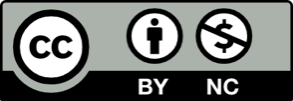 